CENTRO EDUCACIONAL DE ADULTOS ISABEL LA CATOLICA.                    “María del Carmen Vivanco Fierro”Unidad Técnica Pedagógica                                                                               “profesoramaricarmen2020@gmail.com” Puente Alto.EVALUACION DE  Nº “TERCER NIVER A”INSTRUCCIONES GENERALES DEL PROFESOR.EVALUACION.NOMBRE DEL ALUMNOS:CURSO:DEPARTAMENTOEducación MatemáticasASIGNATURAEducación MatemáticasOBJ. PRIORIZADOS• Resolver problemas que involucran multiplicaciones y divisiones de números decimales. • Reconocer las propiedades de las operaciones con números decimalesFECHA DE INICIO25 de AbrilFECHA DE ENTREGAVisita este link  https://youtu.be/KZGJS4jU7Y0 luego lee comprensivamente cada ítem y realiza los ejercicios con lápiz grafito.1. Escribe con palabras como se leen los siguientes números decimales, recuerda poner en el lugar que corresponda las Décimas, Centésimas y Milésimas. (16 puntos)2. Marca la alternativa correcta. (12 pts)3 enteros, 5 centésimos, corresponde al número decimal:A. 0,35B. 3,50C. 3,005D. 3,052.4. El número decimal 2,05 se lee:A. 2 enteros, 5 décimos.B. 205 milésimo.C. 2 enteros, 5 centésimos.D. 2 enteros, 5 milésimo.5. ¿Cuál de estos números decimales corresponde a 3 enteros, 52 milésimos?A. 0,352B. 52,003C. 3,052D. 3,524. 6. La fracción 1/3 corresponde al número decimal:A. 0,33…B. 0,3C. 0,30D. 3,03.  Transforma los siguientes números decimales a fracciones: (12puntos)II. Describir y representar decimales (décimos y centésimos) representándolos en forma concreta, pictórica y simbólica, de manera manual. Comparándolos y ordenándolos hasta la centésima.          (10 Ptos.)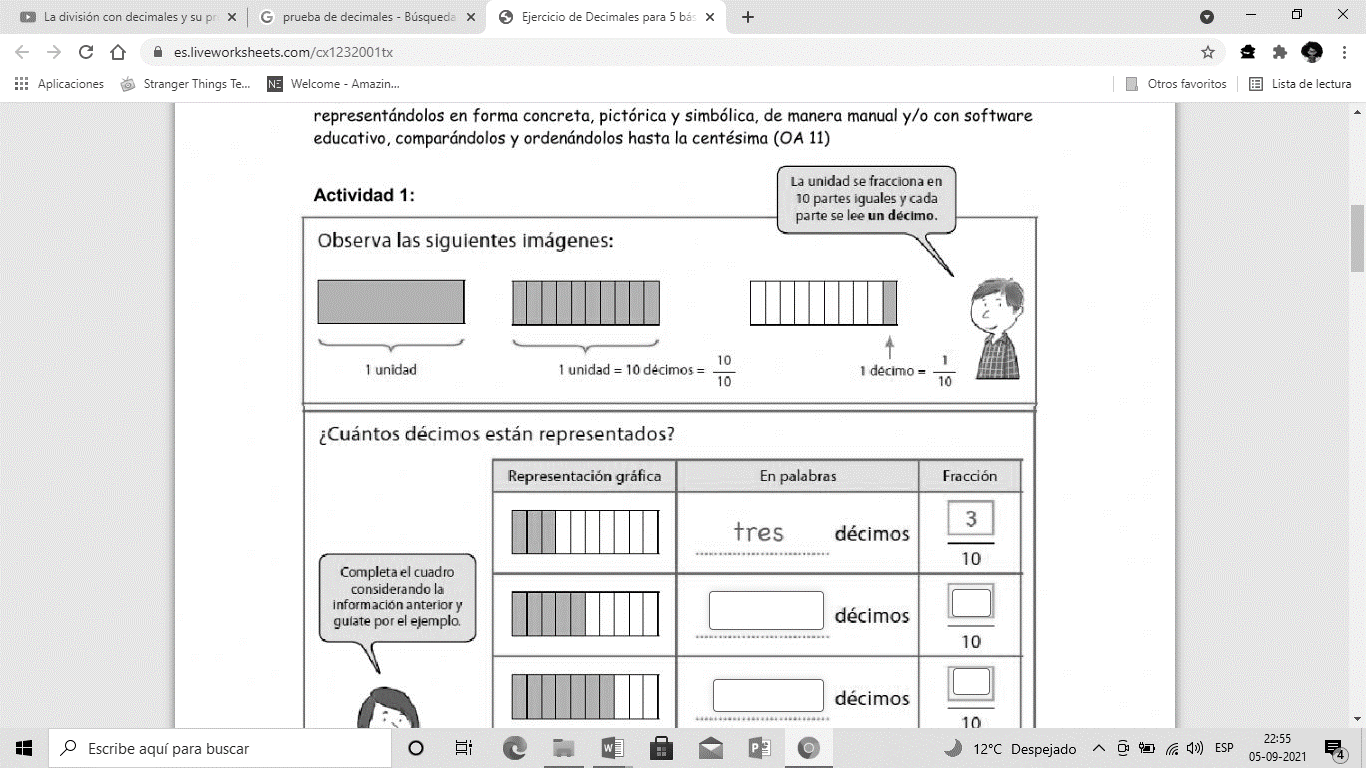 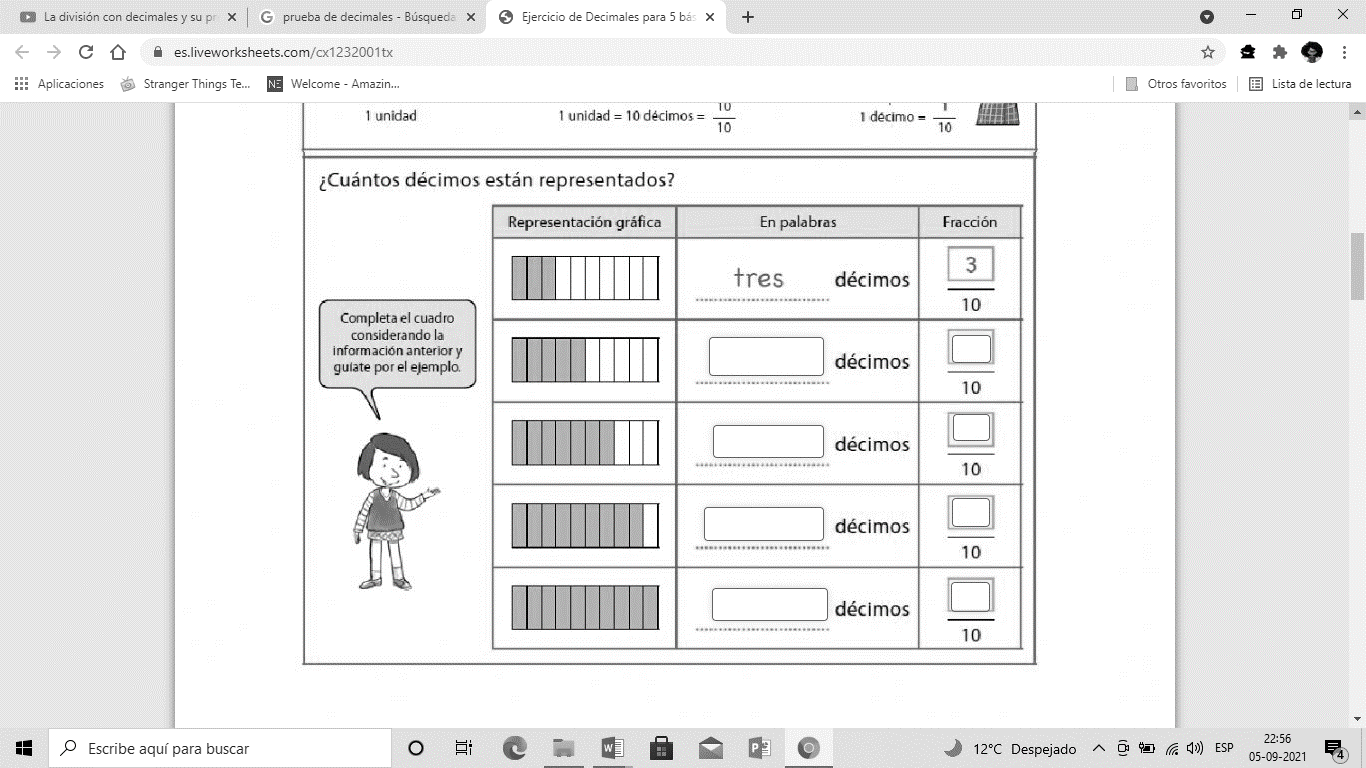 2. Encierra en un círculo o marca con color rojo, el decimal que corresponde a cada imagen.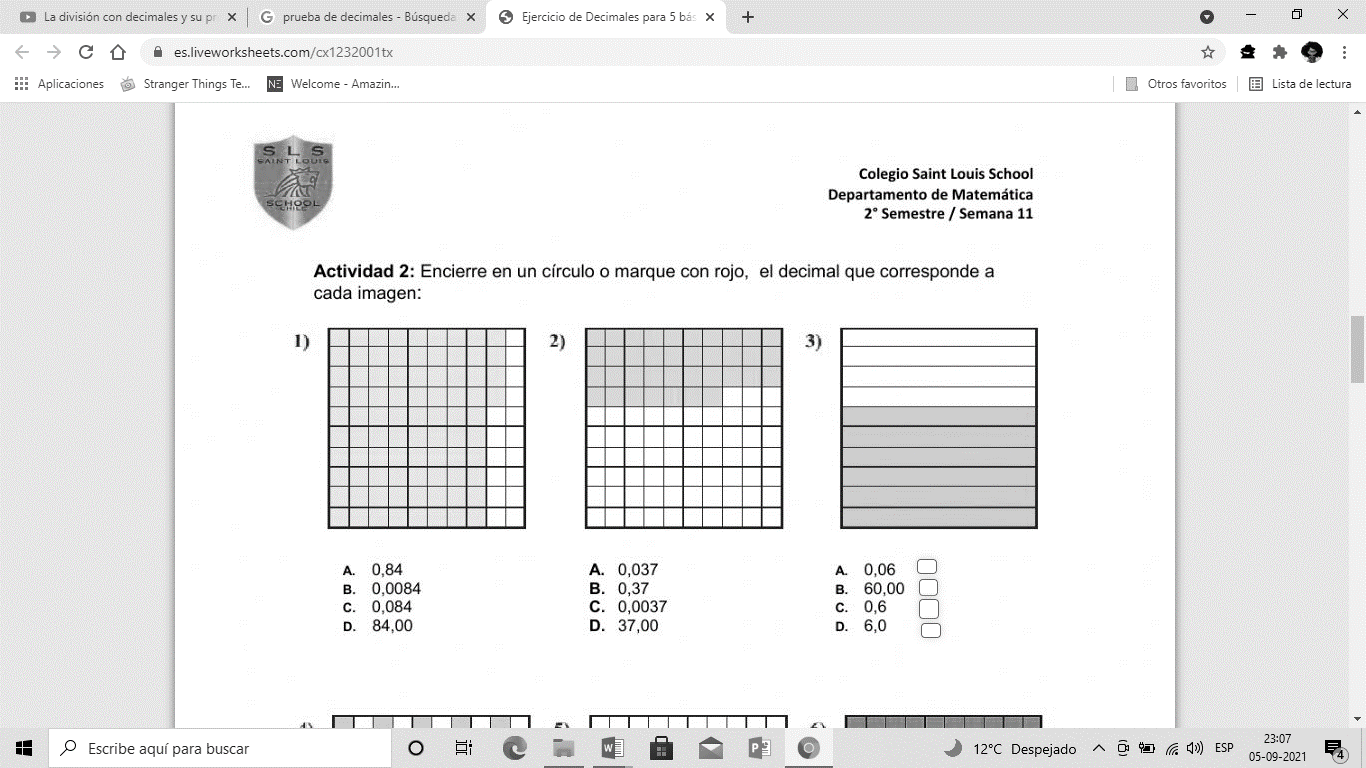 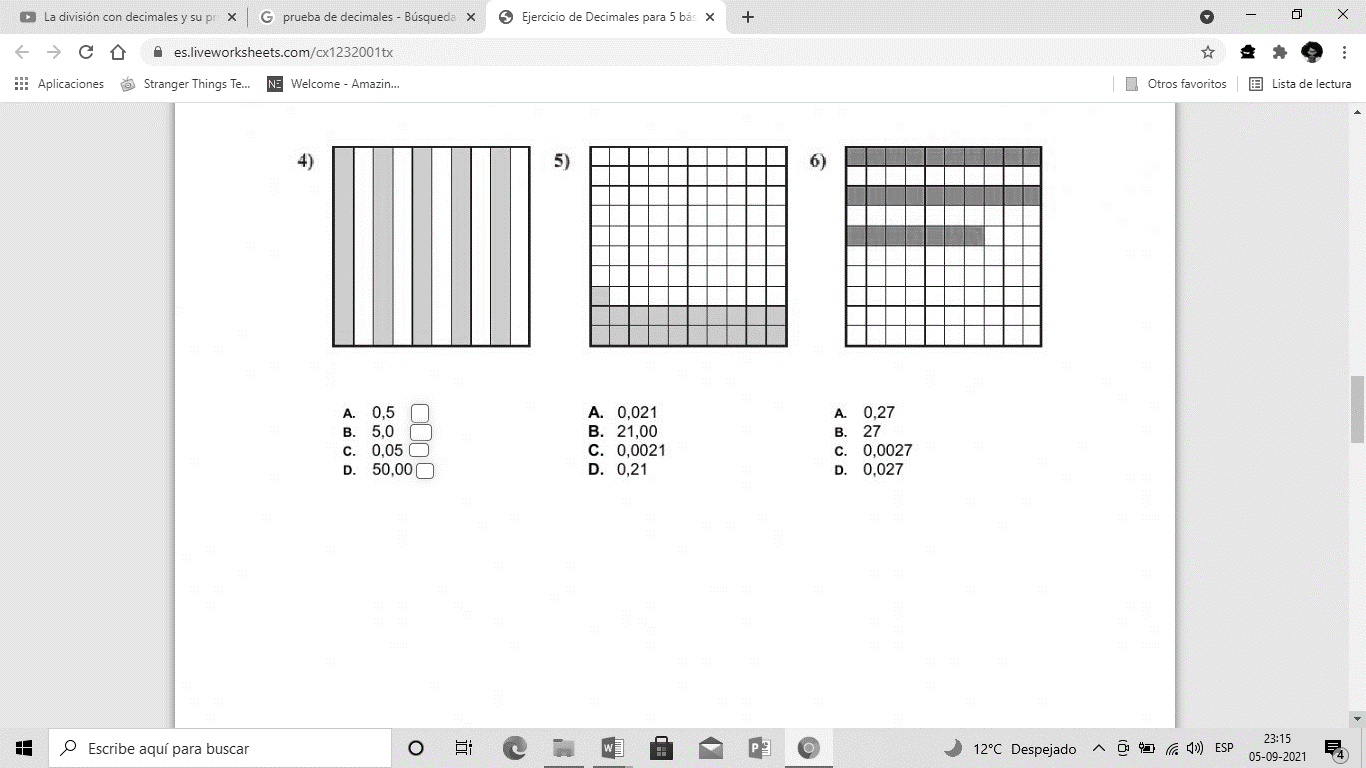 3. Calcula el cociente conocido el dividendo y el divisor.16,8 :  2        =                                         e) 16,8 : 3       =                                               i) 16,8 : 6  =16,8 :  0,2     =                                         f) 16,8 : 30      =                                              j) 16,8 : 12 =16,8 :  0,002 =                                        g) 16,8 : 300    =                                             k) 16,8 : 18 =16,8 :  0,002 =                                        h) 16,8 : 3.000 =                                             l) 16,8 : 24 =